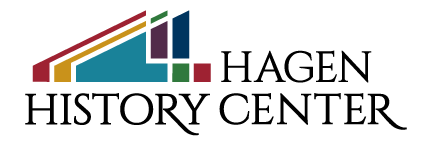 Community Days Co-Sponsor $10,000 Record a video message to upload on website, Facebook, and social mediaIncluded in all press releases as a co-sponsorIncluded on website, Facebook and in all social media posts as a co-sponsorName or logo on signage and website Recognition from the band during dates with bandGold Sponsor $2,500 / per date Included on website, Facebook and in all social media posts as a sponsor Name or logo on signage and website Silver Sponsor $1,000 / per date Included on website, Facebook and in all social media posts as a sponsorName or logo on signage and website Bronze Sponsor $500 / per date Included on website, Facebook and in all social media posts as a sponsorName or logo on signage and website To sponsor, use the form on the back or donate at www.eriehistory.org/donate/. Contact the Hagen History Center at 814-454-1813 x 34 with any questions.   Thank you. The Hagen History Center is open to the public free of charge on the following dates in 2024.  Please check the date(s) you wish to sponsor and at what level. _________Sunday, March 10, 2024, at _________level. _________Sunday, June 9, 2024, at _________level. _________Sunday, August 11, 2024, at   ________level. _________Sunday, November 10, 2024, at ________level. Name __________________________________________________Phone_________________Address_______________________________________________________________________Please check one._________Enclosed is my check.            _________I went online at www.eriehistory.org to donate. _________Bill me in installments.    Call 814-454-1813 x 34 to establish billing. _________Bill my credit card. Card Number __________________________________________________________________Expiration___________________________________Security Code_______________________Mail check to Hagen History Center, 356 West 6th Street, Erie PA  16507or contact us at 814-454-1813 x 34 with questions.   Thank you for your support.